PEDIATRIC EXAMINATION – THE SKILLS TRAINING CENTER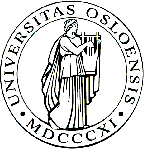 Observation:Notably observe the child´s behaviour during both the history taking and the examination. GENERAL CONDITION.Make a mental note of what milestones and developmental stages the child should have passed, and you expect to observe throughout the consultiation.History taking:	Reason for seeking medical attention? (adressing the acute problem)Other issues which are often adressed during a pediatric consultation:Pregnancy:First pregnancy? Special problems?Infections? Medication? Smoking? Alcohol? Folic acid?Birth:Term? Weight? Length? Head circumference? Crying? Colour? Resuscitation? (Apgar score), Yellow?How long in hospital? (Prolonged stay? Why?) The childs health:Family / social situationHereditary diseases in the family, other diseases in the familyHas she/he been ill? Been to hospital? To a doctor?Natural functions: Sleeping? Eating? Breastfeeding / formula? Urinating? Bowel motions? Allergies / food intolerance?Medication? (Now or earlier). Immunisation: Has he/she been following the regular program at the health center. Why not? Is anyone smoking at home? Pets? Examination:Head: shapeEyes: Red reflex, squinting?, eye movement.Mouth: Normal uvula. WAIT TO THE END. (NB! Screwstick position)Ears: Normal membrne? WAIT TO THE END. (NB! Screwstick position.)Neck: Lymph nodes? Other tumors? Movement.Chest: Listen to heart and lungsAbdomen: Bowel sounds? Check for enlarged liver, spleen, kidneys.Pulses: Femoral and brachial: compare left and right sideFeet: Can you get the feet to normal positon? Grip reflex?Spine: Pits or other abnormalities? Myomeningocele?Boys: Testis/hypospadia? Girls: Vaginal synechia?